Images to be inserted into Local Centers, Global Sounds UnitsUnit 1:  Wisconsin Lumberjacks, Their Work and HistoryAll captions are in the word doc for the unit, where the photos are to be inserted.  Page 1: after the table of contents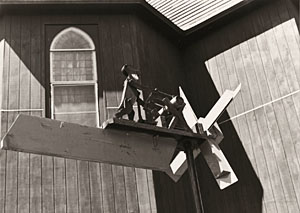 Wind-powered lumberjack, built by Eino Parkinen   Photo: Matthew Gallmann, July 16, 1979Page 6: right after “Shantyman’s Song” 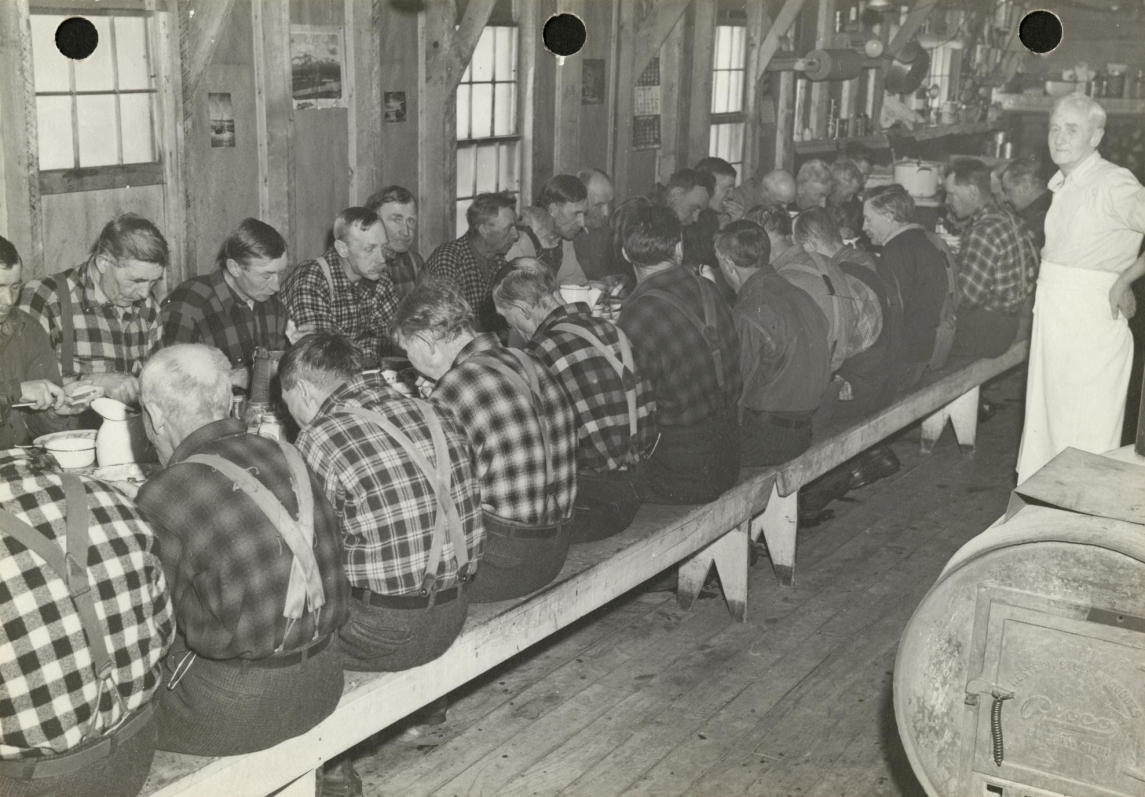 Pages 9 – 10, INSERT: Crossword Puzzles (2) 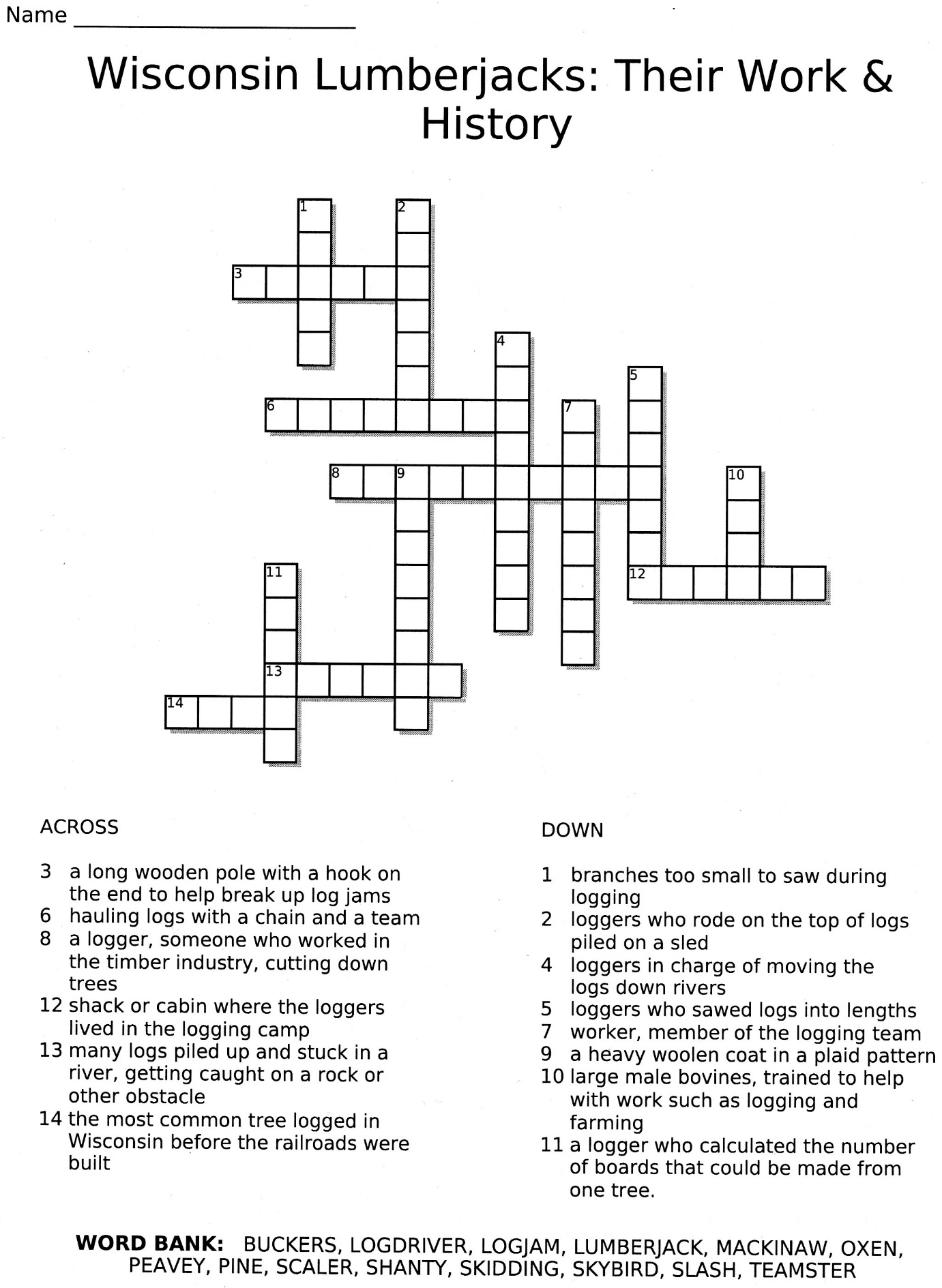 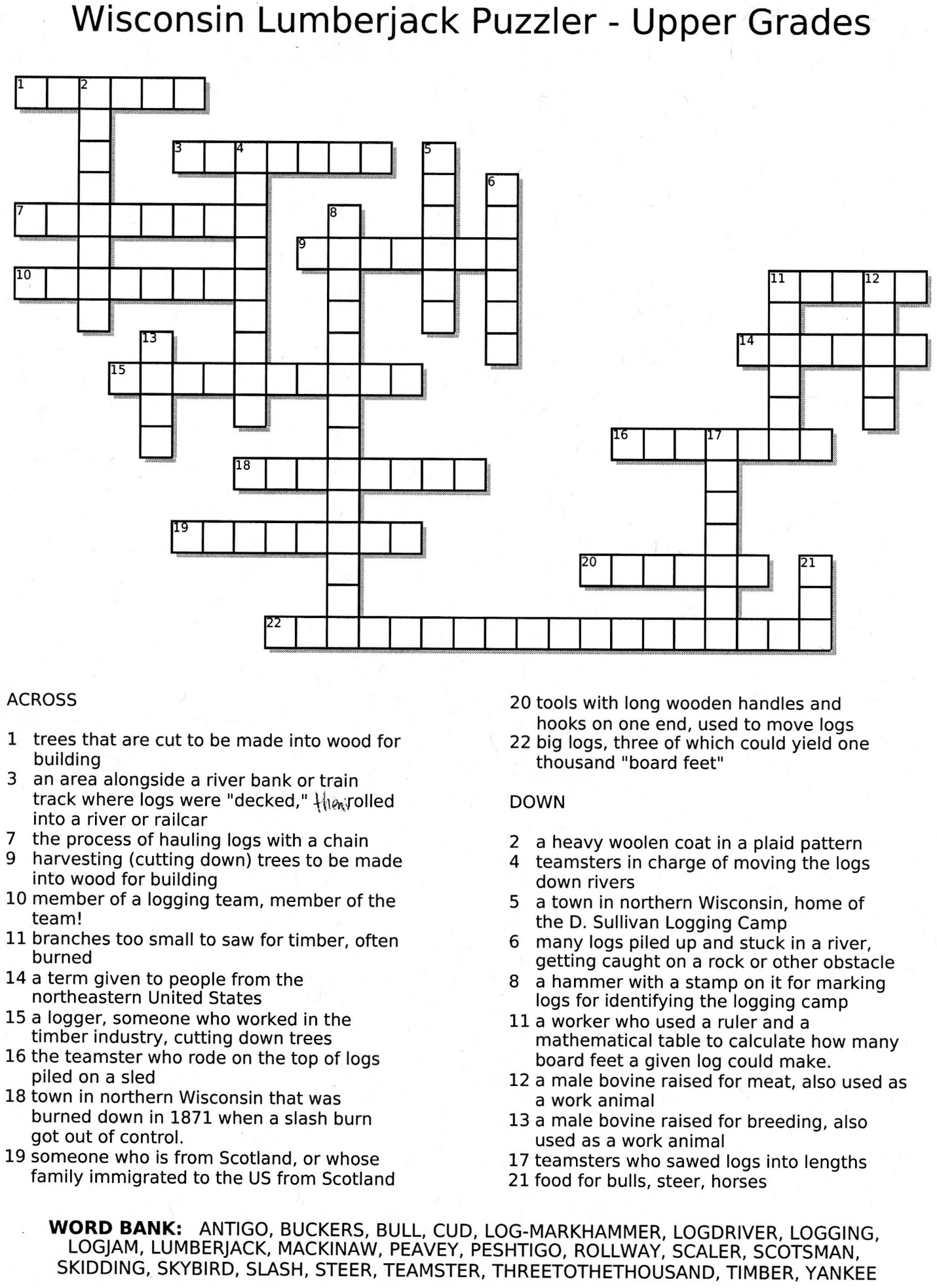 Page 11: INSERT: 1 page Crossword Puzzle Keys 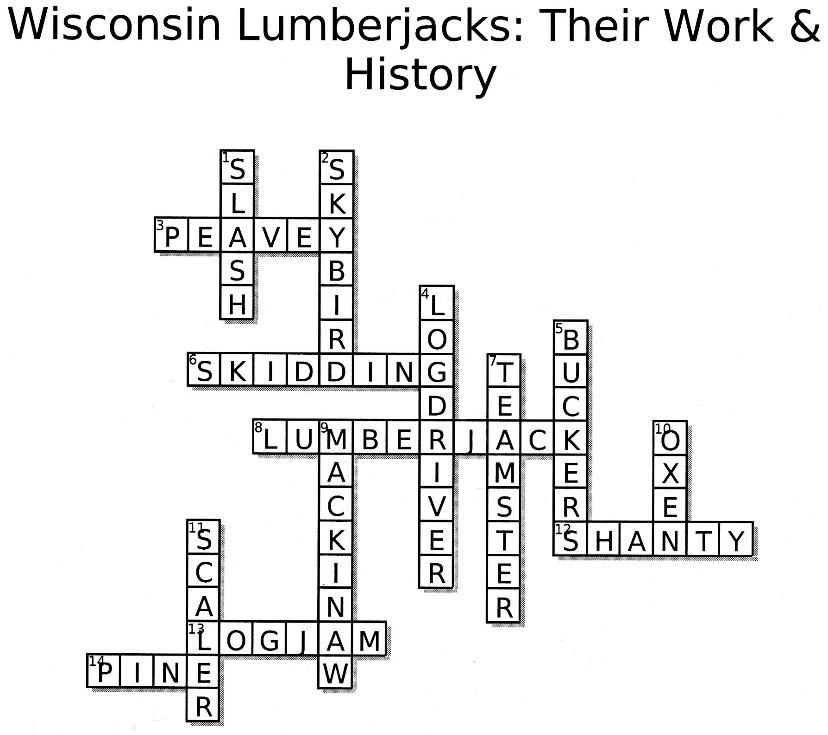 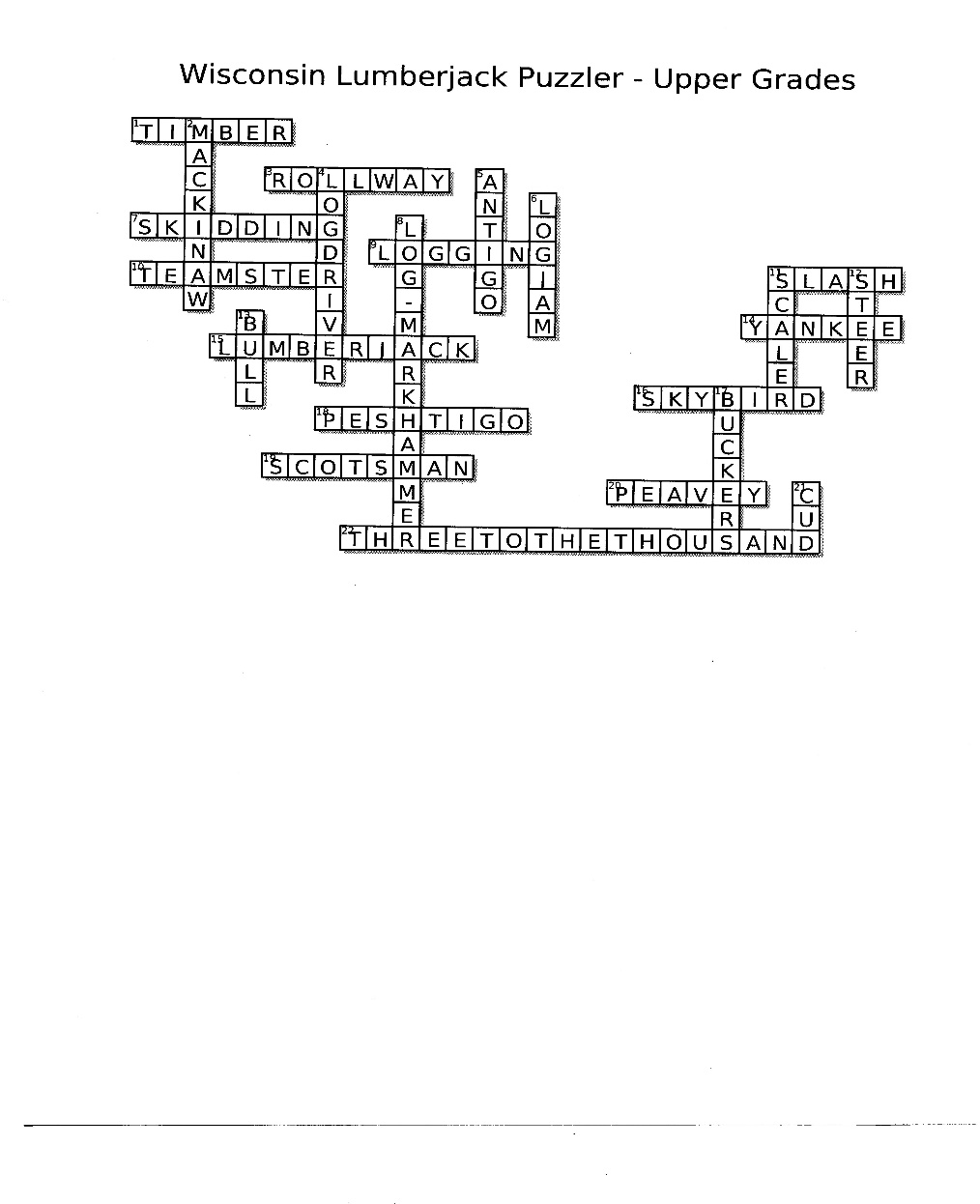 Pages 13 – 14,  INSERT:  Two Venn Diagrams (2 song and 3 song)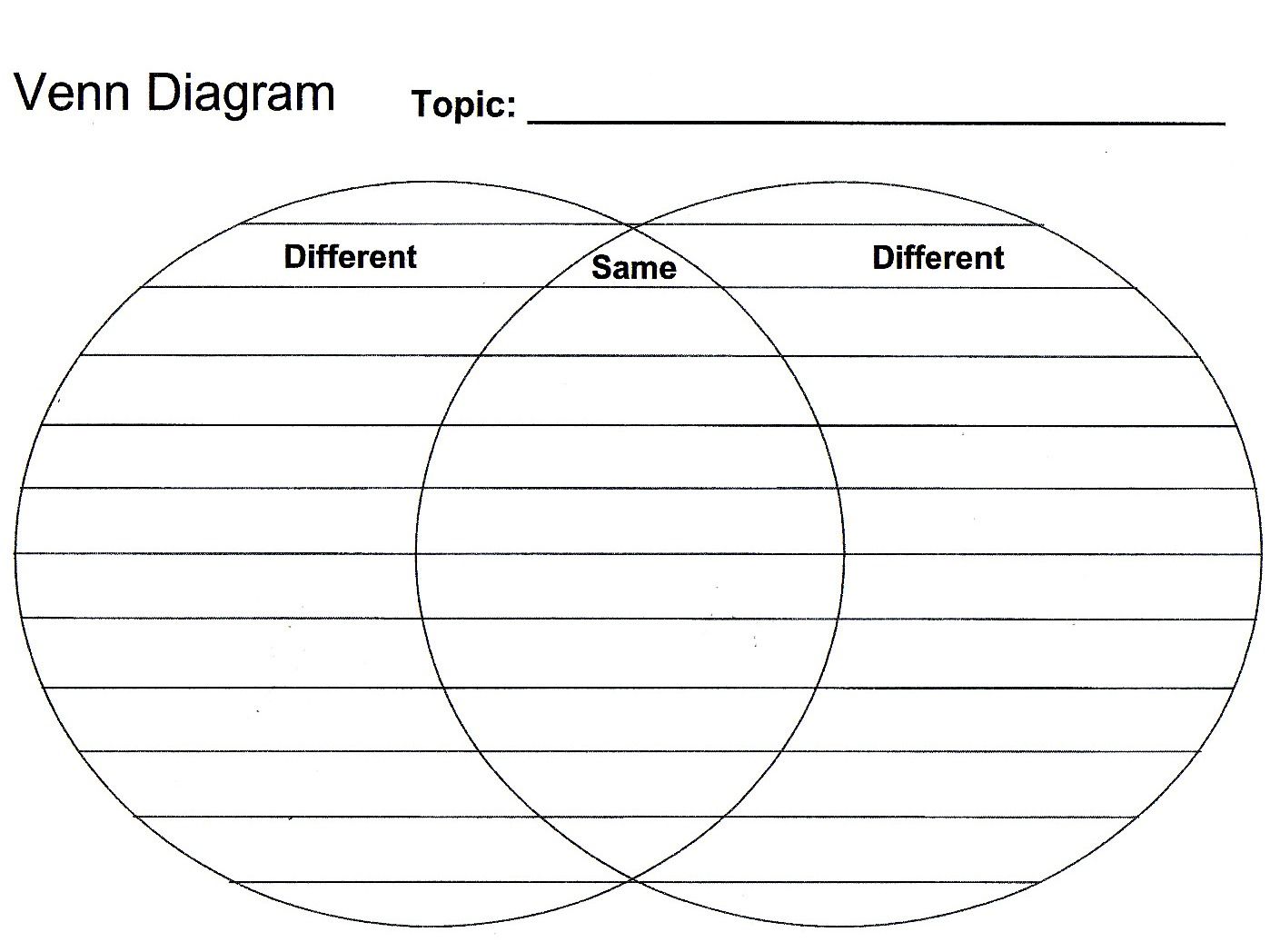 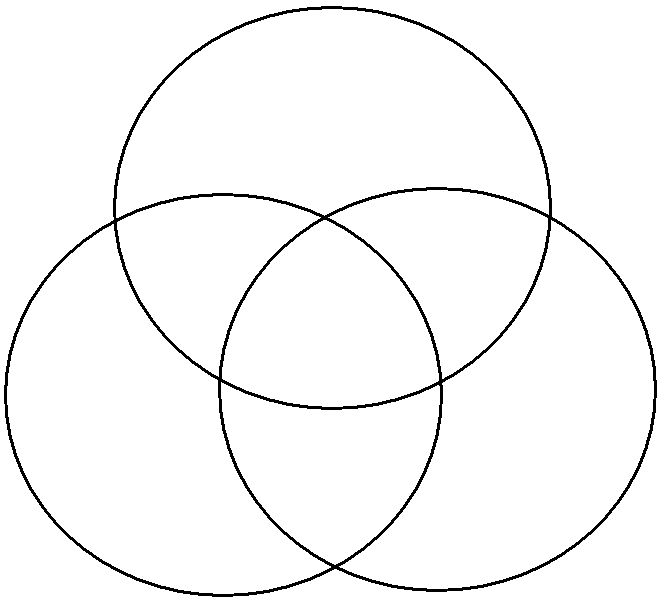 P. 15 – INSERT Examples of student acrostic poems (cut and paste together to fit on one page)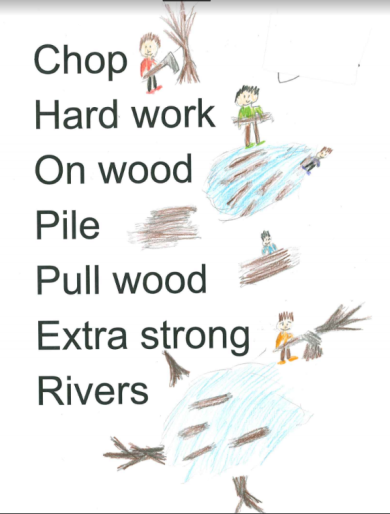 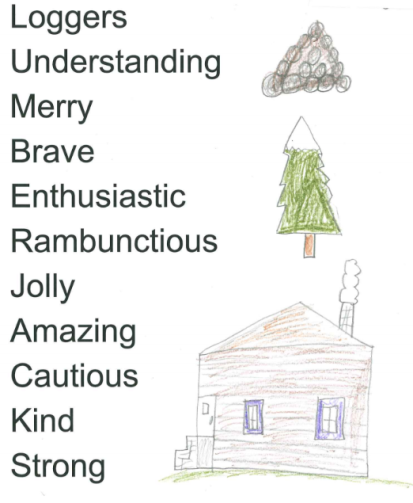 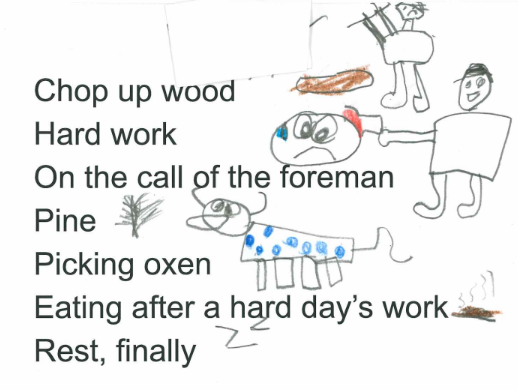 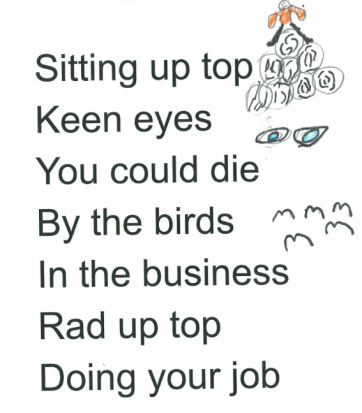 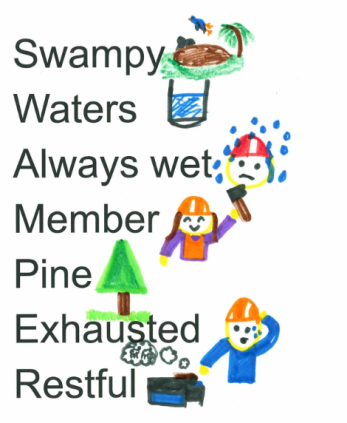 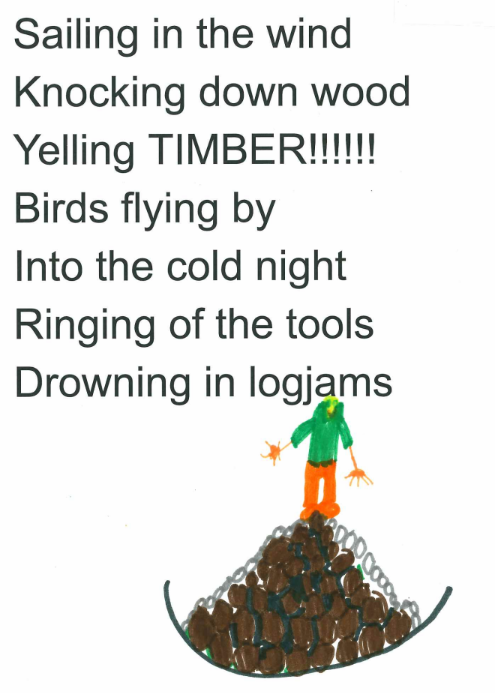 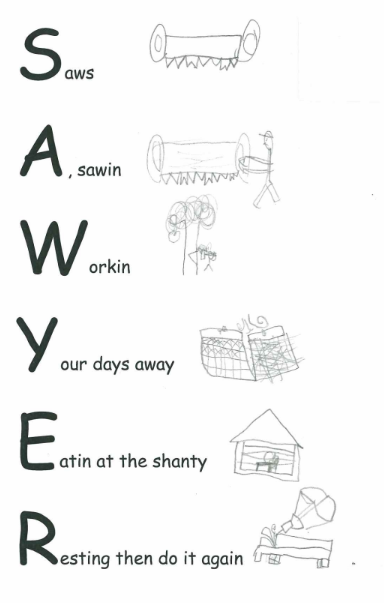 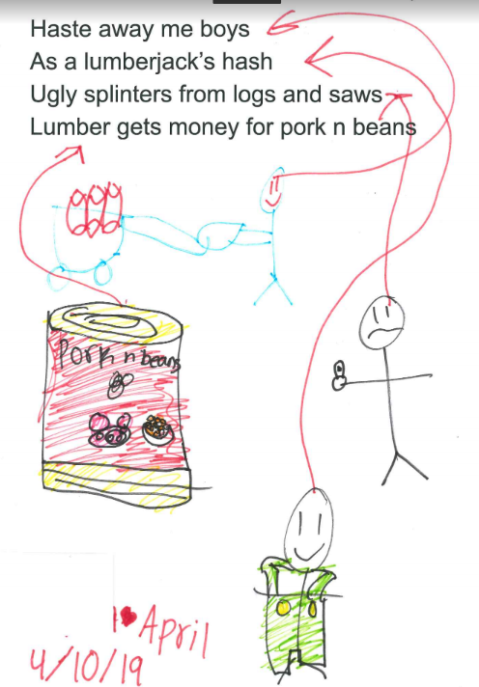 Page 16 – Otto R. on cigar box fiddle, right after “Hounds in the Woods” 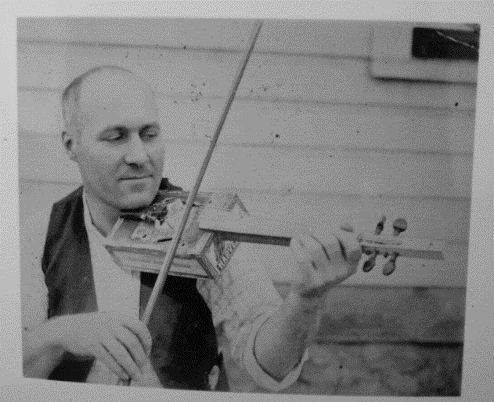 